 Приложение №5КВАЛИФИКАЦИОННЫЕ КРИТЕРИИ ДЛЯ 
ПОДРЯДЧИКОВ ПО ОТ, ПБ и ООС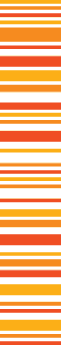 Наименование и адрес подрядной организацииНаименование и адрес подрядной организацииНаименование и адрес подрядной организацииВид деятельностиВид деятельностиВид деятельностиОцениваемые показателиРаздел 1Раздел 1Раздел 1Раздел 1Раздел 1№Наименование критерияДАНе применимоНЕТПодрядчик имеет всю необходимую разрешительную документацию на право осуществления видов деятельности, если это установлено действующим законодательством.Представляются:копии лицензий, допусков и иных документов, включая копии лицензии на обращение с опасными отходами, разрешений на выбросы, сбросы отходов производства и т.д.;справка-подтверждение наличия лицензий или допусков и соответствия деятельности лицензионным требованиям и условиям, заверенная органами надзора.Персонал Подрядчика (включая руководителей и специалистов) прошел необходимую подготовку и аттестацию в области охраны труда и промышленной безопасности и охране окружающей среды.Подтверждающие квалификацию документы представляются в форме справки, заверенной подписью и печатью отдела кадров Подрядчика.Имеется система проведения производственного контроля, а также иных видов аудита за соблюдением требований охраны труда, промышленной безопасности и экологии.Представляются копия Положения о производственном контроле и  процедуры, описывающие аудиторскую деятельность.Разработаны внутренние стандарты и процедуры, которые устанавливают и регламентируют порядок производства работ.Подтверждающие документы представляются в виде общего перечня.Производственное оборудование, машины, механизмы находятся в удовлетворительном состоянии, отвечающим требованиям действующего законодательстваПредоставляется перечень машин, оборудования, механизмов (только те, которые планируется использовать в рамках работ по договору) с указание года выпуска, сроков их технического освидетельствования, заключений технической экспертизы, сертификаты и разрешения на эксплуатацию.Обеспечено проведение диагностики, испытания, освидетельствования оборудования и технических устройств.Предоставляются сведения о наличии у Подрядчика специализированных лабораторий и технических средств, в случае их отсутствия копии договоров со специализированными организациями. Обеспечена безопасность транспортных средств для перевозки пассажиров и грузовПредоставляются сведения об оснащении транспортных средств ремнями безопасности, данными о прохождении государственного технического осмотра), на проведение предрейсовых медосмотров (в случае отсутствия собственного медпункта)В случае эксплуатации транспортных средств, собственниками которых являются физические лица, предоставляется договор аренды транспортного средства, с указанием пункта о необходимости выдачи путевого листа водителю подрядной организаций.Наличие штатных сотрудников, осуществляющих выполнение проверок соблюдения требований по ОТ, ПБ и ООС.Подтверждающие квалификацию документы представляются в форме справки, заверенной подписью и печатью отдела кадров Подрядчика.Работники полностью обеспечены спецодеждой, спецобувью и другими средствами индивидуальной защиты.Представляется перечень СИЗ, необходимых для выполнения работ и выдаваемых работникам Подрядчика. Раздел 2Раздел 2Раздел 2Раздел 2№Наименование критерияДАНЕТРаботники обеспечены специальной обувью с жестким подноском (200 Дж)Наличие требования постоянного ношения защитных очков при нахождении на месте выполнения работПри выполнении работ на высоте применяются только лямочные страховочные привязи Наличие системы учета происшествий без потери трудоспособности (микротравмы, обращения за медицинской помощью, происшествия без последствий и т.д.)Предоставляется статистика происшествий за последний календарный годНаличие системы  учета отработанного времениПредоставляется статистика отработанного времени за последний годСуществует ли в организации система учета и анализа показателей травматизма, аварий и инцидентов?В случае положительного ответа предоставляется копия такого анализа за последние 12 месяцев.Наличие системы периодического контроля работников на состояние алкогольного и/или наркотического опьяненияПредоставляется справка о периодичности и результатах данного контроляНа спецодежду и СИЗ нанесены название организации информация о сотруднике (ФИО и должность)?Раздел 3Раздел 3Раздел 3Раздел 3Раздел 3Раздел 3Раздел 3№Наименование критерияНаименование критерияДАДАНЕТНЕТ Наличие Политики в области промышленной безопасности, охраны труда, охраны окружающей средыПредставляется ее письменная копия. Наличие Политики в области промышленной безопасности, охраны труда, охраны окружающей средыПредставляется ее письменная копия.Наличие Политики в отношении употребления алкоголя и наркотиковПредставляется ее письменная копия.Наличие Политики в отношении употребления алкоголя и наркотиковПредставляется ее письменная копия.Наличие системы сбора и предоставления периодической отчетности по ПБ, ОТ и ООС.Представляются копии действующих процедур, схем  и форм.Наличие системы сбора и предоставления периодической отчетности по ПБ, ОТ и ООС.Представляются копии действующих процедур, схем  и форм.Наличие системы оперативного информирования о происшествиях.Представляются копии действующих процедур, схем  и форм.Наличие системы оперативного информирования о происшествиях.Представляются копии действующих процедур, схем  и форм.Наличие внутренней процедуры организации и проведения внутреннего расследования происшествий.Представляются копии действующих процедур, схем  и форм.Наличие внутренней процедуры организации и проведения внутреннего расследования происшествий.Представляются копии действующих процедур, схем  и форм.Организация и проведение дополнительного обучения в области ПБ, ОТ и ООС.Представляется описание системы обучения и аттестации. Приводятся примеры использования услуг внешних консультантов по дополнительному обучению и тренингам. Организация и проведение дополнительного обучения в области ПБ, ОТ и ООС.Представляется описание системы обучения и аттестации. Приводятся примеры использования услуг внешних консультантов по дополнительному обучению и тренингам. Проводится ли оценка рисков при выполнении работ по договору?Дается описание наиболее критичных рисков и наиболее эффективных  методов  управления названными рисками.Проводится ли оценка рисков при выполнении работ по договору?Дается описание наиболее критичных рисков и наиболее эффективных  методов  управления названными рисками.Производственный травматизм, аварийность (за последние 12 месяцев)Производственный травматизм, аварийность (за последние 12 месяцев)Производственный травматизм, аварийность (за последние 12 месяцев)Производственный травматизм, аварийность (за последние 12 месяцев)Производственный травматизм, аварийность (за последние 12 месяцев)Производственный травматизм, аварийность (за последние 12 месяцев)Производственный травматизм, аварийность (за последние 12 месяцев) Среднесписочная численность персонала организации  Среднесписочная численность персонала организации Количество фактически отработанных человеко-часовКоличество фактически отработанных человеко-часовНесчастные случаи / количество пострадавших, в т.ч. Несчастные случаи / количество пострадавших, в т.ч. Смертельные Смертельные Групповые Групповые Количество пострадавших Количество пострадавших ДТПДТППожарыПожарыАварииАварииИнцидентыИнцидентыГарантийные обязательства подрядной организацииГарантийные обязательства подрядной организацииГарантийные обязательства подрядной организацииГарантийные обязательства подрядной организацииГарантийные обязательства подрядной организацииГарантийные обязательства подрядной организацииГарантийные обязательства подрядной организацииДАДАНЕТВы гарантируете возможность проведения аудита своей организации, а также интервьюирования персонала на соответствие компетенции, по данным заявленным Вами в настоящем вопроснике?Вы гарантируете возможность проведения аудита своей организации, а также интервьюирования персонала на соответствие компетенции, по данным заявленным Вами в настоящем вопроснике?Вы гарантируете возможность проведения аудита своей организации, а также интервьюирования персонала на соответствие компетенции, по данным заявленным Вами в настоящем вопроснике?Вы гарантируете возможность проведения аудита своей организации, а также интервьюирования персонала на соответствие компетенции, по данным заявленным Вами в настоящем вопроснике?Вы гарантируете исправление недостатков, выявленных по итогам аудита, в согласованное время, при условии, что Вы будете квалифицированы для участия в предстоящем тендере?Вы гарантируете исправление недостатков, выявленных по итогам аудита, в согласованное время, при условии, что Вы будете квалифицированы для участия в предстоящем тендере?Вы гарантируете исправление недостатков, выявленных по итогам аудита, в согласованное время, при условии, что Вы будете квалифицированы для участия в предстоящем тендере?Вы гарантируете исправление недостатков, выявленных по итогам аудита, в согласованное время, при условии, что Вы будете квалифицированы для участия в предстоящем тендере?Дата заполнения:Представитель ЗаказчикаПредставитель Подрядчика Дата заполнения:Ф.И.О.Ф.И.О.Дата заполнения:Подпись:Подпись: